Saint Andrew’s Society of The State of New York Scholarship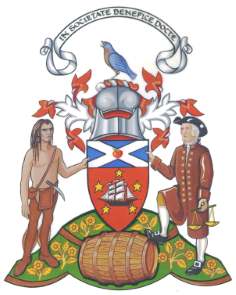 Application FormCandidate’s personal detailsAcademic recordProposed studies in the United States of America Reasons for wanting to study in the United StatesBudgetData Protection and undertakingsThe Carnegie Trust for the Universities of Scotland is registered under the General Data Protection Regulation (GDPR) and complies with the provisions of the Act. Applicants are reminded that, in order for the Carnegie Trust to assess applications, it will be necessary to store and process the information sent, and to make it available to the Selection Panel and to the St Andrew’s Society. Data will be securely held and lawfully processed, it will be kept up-to-date, and not retained for longer than necessary. Data may also be used to compile published lists of award holders, which may be available on the Internet and in our Annual Report. The Trust may contact applicants about its funding schemes, application processes and policies or to help evaluate these. I confirm that I have read and understood the above Data Protection statement.I confirm that, to the best of my knowledge, the information provided in this application is accurate and complete and I agree to inform the Trust and the Society of any changes to this information, while my application is being considered and during the period of award.I understand that the information provided may be communicated to the Carnegie Trust for the Universities of Scotland, to the selection panel, and to the Society. I agree that the references provided by my referees will remain confidential as between the referee, the Society, the Carnegie Trust, and the selection panel.I have read the St Andrew’s Society of New York Scholarship particulars and agree to abide by them should an award be made.Revised October 2022SurnameFirst name(s)Place of birthIf the candidate is not eligible by Scottish birth, state basis of eligibility (see Regulation 1)Nationality Country of ordinary residencePostal address (between Dec 2022 and May 2023)EmailTel. numberSchools attended (with dates)Results of secondary school examinations University/ies or college(s) attended (with dates)Subjects studiedResults of university/college examinationsScholarships, Prizes, Awards obtainedDate of final degree examinationDegree obtained: type, grade, and date (if applicable)Non-academic interests and awardsUniversity/ies applied to in the  and selected course of studyHas a place been offered and accepted, if not, when is a decision expected?Have other scholarships, bursaries, grants, waivers of fees, or other monetary awards been applied for?If in receipt of an award, for which is amount and are there any restrictions to it?If you have applied for other awards, when is a decision expected?Have you ever visited the United States? If so, where did you go, when, for how long, and for what purpose?Why do you want to study in the ?  Do you think it will be a life-changing experience and, if so, why?Do you think you will be able to contribute to knowledge and understanding of  and Scottish affairs in the ? If so, why and in what respect?Are there any other reasons why you wish to be awarded one of the Saint Andrew’s Society Scholarships?Travel to and from the Travel within the Accommodation University fees and other chargesOtherCandidate’s signatureDate